Nursery Home Learning TimetableBelow is the suggested home learning weekly timetable for your child. Please look on Tapestry for other practical ideas and examples and don’t forget to upload your pictures and videos. The timetable will be updated weekly.   Week commencing: 18th May 2020 Daily Reading15 mins‘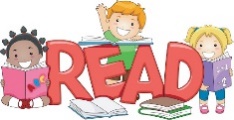 Enjoy a story as a family. Cuddle up with a family member, relax, and listen to a story. Listen to Ms Donna’s story of the week on Tapestry.Daily Phonics10 mins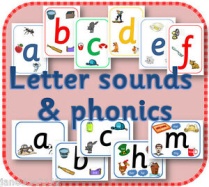 Watch the Jolly Phonics songs on YouTube. Sound of the WeekcName some things that begin with i. Watch the “c” lesson on Tapestry. Daily Mark Making 10 mins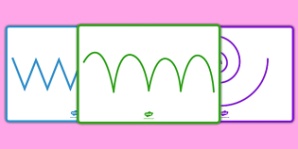 Practise naming and writing sounds in your name. Can you write the sound “c” in the air? Play “What’s in the bag?” What things beginning with “c” will you put in your bag?Daily Nursery Rhyme5 mins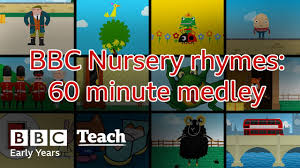 Hungry Caterpillar Songhttps://www.youtube.com/watch?v=_-gNaNOWdg8Sing daily until you can sing it by yourself.Daily Maths10 mins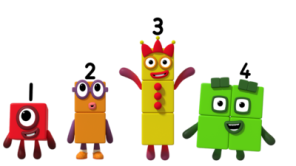 Have a go at our Caterpillar Maths activity on Tapestry. Practise singing the days of the week song. Can you say them in order by yourself?https://www.youtube.com/watch?v=3tx0rvuXIRgWatch an episode of Number Blocks on BBC I Player or You Tube.Daily Physical ActivityAt least 3 hours a day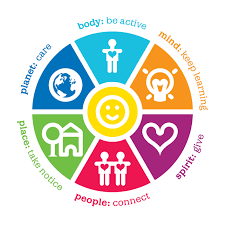 Go for a walk in a park or open space (following government social distancing guidelines). Play in your garden if you are lucky enough to have one. Try out some of our Wellbeing Wednesday ideas (Updated on Tapestry) inside your house. 